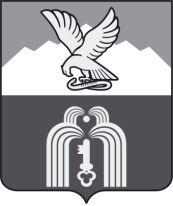 Российская ФедерацияР Е Ш Е Н И ЕДумы города ПятигорскаСтавропольского краяО внесении изменений в решение Думы города Пятигорска «Об утверждении Порядка проведения антикоррупционной экспертизы нормативных правовых актов (проектов нормативных правовых актов) Думы города ПятигорскаВ соответствии с Федеральным законом от 6 октября 2003 года № 131-ФЗ «Об общих принципах организации местного самоуправления в Российской Федерации, Уставом муниципального образования города-курорта Пятигорска, решением Думы города Пятигорска от 26 октября 2017 года № 35 – 16 ГД «Об утверждении структуры аппарата Думы города Пятигорска, Дума города ПятигорскаРЕШИЛА:1. Внести в пункт 3 Порядка проведения антикоррупционной экспертизы нормативных правовых актов (проектов нормативных правовых актов) Думы города Пятигорска, утвержденного решением Думы города Пятигорска от 29 октября 2010 года № 13-61 РД изменение, заменив слова: «Правовым отделом» словами: «отделом правового и кадрового обеспечения».2. Настоящее решение вступает в силу со дня его официального опубликования.ПредседательДумы города Пятигорска                                                             Л.В. ПохилькоГлава города Пятигорска                                                            А.В. Скрипник21 декабря 2017 г.№ 58 – 20 РД